ANEXO 5 – MODELO DE DECLARAÇÃO DE ANUÊNCIA DA CHEFIA IMEDIATA PARA OS TRÊS PROFESSORES INTEGRANTES DA EQUIPE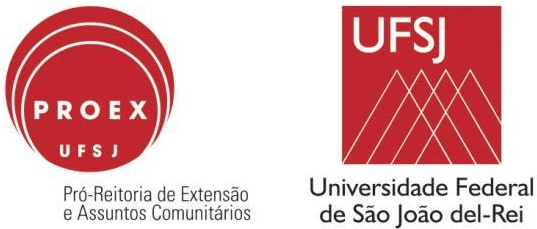 DECLARAÇÃO DO CHEFE DO DEPARTAMENTO(Art. 3º, § 5º, da Resolução nº 058/2006/CONSU e Art. 6º, § 2º, do Decreto 7.423/2010  regulamentado pelo Art. 24, § 1, da Resolução nº 007/2016/CONDI)Declaro, para os devidos fins, na função de Chefe do Departamento de	, que o presente Projeto/Plano de Trabalho foi apreciado e aprovado pela Assembleia Departamental em sua reunião de    /     /     cuja ata será anexada aos autos e que o(s) docente(s) de dedicação exclusiva não excederá(ão) o limite de horas anuais dedicadas à atividade esporádica estabelecido por lei.Portanto, autorizo a participação do(s) docente(es)	_______, lotado(s) neste departamento para compor a equipe técnica do Projeto/Plano de Trabalho, sem prejuízo das suas atribuições funcionais.Assinatura Chefe do Departamento	Matrícula SIAPE           Data (carimbo)